УТВЕРЖДЕНОРешением Совета Ассоциации СРО «ОПКД»Протокол №40 от «30» июня 2016 года.ПОЛОЖЕНИЕо методической комиссии Ассоциации саморегулируемой организации «Объединение профессионалов кадастровой деятельности»г. Москва, 2016 г.1. ОБЩИЕ ПОЛОЖЕНИЯ1.1. Настоящее Положение о Методической комиссии Ассоциации (далее — Положение) разработано в соответствии с законодательством Российской Федерации, законодательством о кадастровой деятельности, на основании Устава Ассоциации саморегулируемой организации («Объединение профессионалов кадастровой деятельности» (далее — Ассоциация) и внутренних документов Ассоциации.1.2. Положение определяет статус, компетенцию, полномочия, порядок формирования и работы Методической комиссии Ассоциации (далее — Методическая комиссия).1.3. Решение об утверждении Положения, о внесении изменений и дополнений в Положение принимаются на заседании Совета Ассоциации простым большинством голосов.2. СТАТУС МЕТОДИЧЕСКОЙ КОМИССИИ2.1. Методическая комиссия Ассоциации является постоянно действующим органом Ассоциации, осуществляющая методическое обеспечение кадастровой деятельности членов Ассоциации, в том числе организацию стажировки и контроль за ее прохождением.2.2. Методическая комиссия подотчетна Совету Ассоциации, генеральному директору Ассоциации, осуществляет свою деятельность в тесном взаимодействии с другими органами Ассоциации.З. ПОРЯДОК ФОРМИРОВАНИЯ МЕТОДИЧЕСКОЙ КОМИССИИ3.1. Количественный и персональный состав Методической комиссии определяется Советом Ассоциации, формируется из состава членов Ассоциации и/или работников Ассоциации, и/или привлекаемых специалистов.3.2. Председатель Методической комиссии, лицо его заменяющее, назначаются и освобождаются от должности решением Совета Ассоциации. Совет Ассоциации вправе поручить формирование Методической комиссии генеральному директору Ассоциации с последующим утверждением состава Методической комиссии Советом Ассоциации.3.3. Срок полномочий членов Методической комиссии ограничивается сроком полномочий Совета Ассоциации.3.4. Полномочия каждого члена Методической комиссии могут быть пролонгированы неограниченное количество раз.3.5. Информация о персональном составе Методической комиссии, об изменениях в нем, доводится до сведения членов Ассоциации.3.6. Обеспечение деятельности Методической комиссии возлагается на генерального директора Ассоциации.3.7. Председатель Методической комиссии руководит текущей деятельностью Методической комиссии, организует работу Методической комиссии, представляет Методическую комиссию в Совете Ассоциации и других органах Ассоциации.4. КОМПЕТЕНЦИЯ МЕТОДИЧЕСКОЙ КОМИССИИ4.1. Основной задачей Методической комиссии является обеспечение проведение анализа результатов кадастровой деятельности членов Ассоциации, подготовки предложений по стандартизации кадастровой деятельности, по совершенствованию деятельности Ассоциации, по порядку взаимодействия Ассоциации со своими членами, а также организация и контроль стажировки.4.2. Предметом деятельности Методической комиссии, являющейся специализированным органом Ассоциации, в рамках методического обеспечения кадастровой деятельности членов Ассоциации, в том числе организацию стажировки и контроль за ее прохождением, являются:организация взаимодействия по подготовке, переподготовке и повышению квалификации кадастровых инженеров;организация обмена научной, методической и иной информацией;организация разработки программ и учебно-методического обеспечения по подготовке, переподготовке и повышению квалификации кадастровых инженеров;проведения анализа результатов кадастровой деятельности членов Ассоциации;подготовка предложений по стандартизации кадастровой деятельности;подготовка предложений по совершенствованию деятельности Ассоциации, по порядку взаимодействия Ассоциации с членами Ассоциации;организация и осуществление контроля за прохождением физическими лицами стажировки в Ассоциации.4.3. В целях достижения поставленных целей Методическая комиссия осуществляет следующую деятельность:разрабатывает программы подготовки, переподготовки и повышения квалификации кадастровых инженеров;организует обучение кадастровых инженеров, руководителей юридических лиц, являющихся работодателями кадастровых инженеров, по утвержденным программам;разрабатывает учебно-методическое обеспечение (учебные и календарные планы, программы дисциплин и др.) для системы переподготовки и повышения квалификации кадастровых инженеров;участвует в организации экспертиз и научно-исследовательских работ в области кадастровой деятельности;организует прохождение стажировки физическими лицами в Ассоциации;осуществляет контроль за прохождением физическими лицами стажировки в Ассоциации.5. СТАЖИРОВКА ФИЗИЧЕСКИХ ЛИЦ В ДОЛЖНОСТИ ПОМОЩНИКОВ КАДАСТРОВЫХ ИНЖЕНЕРОВ5.1. Организация прохождения физическими лицами стажировки в Ассоциации осуществляется Методической комиссией в соответствии с правилами стажировки, установленными национальным объединением по согласованию с органом нормативно-правового регулирования в сфере кадастровых отношений.5.2 Методическая комиссия обеспечивает назначение руководителя стажировки в срок не более чем 20 (двадцать) рабочих дней с даты поступления в Ассоциацию заявления физического лица о прохождении стажировки и документов, установленных правилами стажировки и, в срок не более 5 (пяти) рабочих дней с даты назначения руководителя стажировки направляет в национальное объединение информацию о физическом лице, принятом для прохождения стажировки, а также размещает указанную информацию на своем официальном сайте в информационно-телекоммуникационной сети («Интернет». Руководитель стажировки назначается Ассоциацией из числа членов Ассоциации, имеющих опыт работы кадастровым инженером не менее 2 (двух) лет и не имеющих дисциплинарных взысканий за последние 2 (два) года. Стажировка осуществляется на основании трудового договора, заключенного физическим лицом, принятым для прохождения стажировки с юридическим лицом, которое указано в статье 33 Федерального закона от 24.07.2007 г. №221-ФЗ «О государственном кадастре недвижимости», работником которого является кадастровый инженер руководитель стажировки или с кадастровым инженером - индивидуальным предпринимателем. Стажировка осуществляется на основании программы стажировки, разработанной руководителем стажировки и утвержденной Ассоциацией, в соответствии с правилами стажировки. Отказ Ассоциации в приеме физического лица для прохождения стажировки может быть обжалован в суд в порядке, установленном законодательством Российской Федерации об административном судопроизводстве.5.3. Контроль за прохождением стажировки, в том числе за освоением программы стажировки, осуществляют руководитель стажировки и Ассоциация, в соответствии с правилами стажировки. По результатам прохождения физическим лицом стажировки руководитель стажировки составляет заключение об итогах стажировки и представляет его в Ассоциацию на утверждение. Ассоциация утверждает заключение об итогах стажировки либо мотивированно отказывает в его утверждении в срок не более чем 15 (пятнадцать) рабочих дней со дня поступления соответствующего заключения. При этом физическое лицо считается прошедшим стажировку со дня утверждения указанного заключения. Ассоциация в течение 1 (одного)рабочего дня со дня утверждения указанного заключения выдает копию заключения об итогах стажировки физическому лицу, прошедшему стажировку, а также направляет сведения об итогах стажировки в национальное объединение.5.4. Мотивированный отказ в утверждении заключения об итогах стажировки в письменной форме направляется физическому лицу, не прошедшему стажировку, в срок не более чем 20 (двадцать) рабочих дней со дня поступления данного заключения на утверждение. Такой отказ может быть обжалован в суд в порядке, установленном законодательством Российской Федерации об административном судопроизводстве.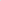 5.5 Физическое лицо, не прошедшее стажировку, вновь допускается к прохождению стажировки на общих основаниях.6. ПОРЯДОК РАБОТЫ МЕТОДИЧЕСКОЙ КОМИССИИ6.1. Работа Методической комиссии осуществляется в форме проведения заседаний.6.2. Заседания Методической комиссии проводятся по мере необходимости. Заседание Методической комиссии может быть созвано по инициативе Председателя Методической комиссии, его заместителя или генерального директора Ассоциации по согласованию с Председателем Совета Ассоциации.6.3. Созыв заседания Методической комиссией осуществляется путем уведомления каждого члена Методической комиссии одним из средств связи: почтовой связью, телекоммуникационными средствами связи, не позднее, чем за З (три) дня до даты проведения заседания Методической комиссии.6.4. Заседание Методической комиссии правомочно, если в нем принимает участие более половины членов Методической комиссии.7. ЗАКЛЮЧИТЕЛЬНЫЕ ПОЛОЖЕНИЯВсе вопросы, не урегулированные настоящим Положение, регулируются законодательством Российской Федерации и внутренними документами Ассоциации.